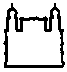 Ministério da SaúdeFIOCRUZFundação Oswaldo CruzInstituto René Rachou – FIOCRUZ MINAS                                                                                                                                     Programa de Pós-Graduação em Ciências da SaúdeSECRETARIA DE ENSINOSOLICITAÇÃO DE AUXÍLIO FINANCEIROESTUDANTESECRETARIA DE ENSINOSOLICITAÇÃO DE AUXÍLIO FINANCEIROESTUDANTESECRETARIA DE ENSINOSOLICITAÇÃO DE AUXÍLIO FINANCEIROESTUDANTEEVENTOS CIENTÍFICOSEVENTOS CIENTÍFICOSEVENTOS CIENTÍFICOSEVENTOS CIENTÍFICOSEVENTOS CIENTÍFICOSIDENTIFICAÇÃOIDENTIFICAÇÃOIDENTIFICAÇÃOIDENTIFICAÇÃOIDENTIFICAÇÃOAluno(a):                                                                                                       Mestrado (    )          Doutorado (    )  Aluno(a):                                                                                                       Mestrado (    )          Doutorado (    )  Aluno(a):                                                                                                       Mestrado (    )          Doutorado (    )  Aluno(a):                                                                                                       Mestrado (    )          Doutorado (    )  Aluno(a):                                                                                                       Mestrado (    )          Doutorado (    )  Orientador(a): Orientador(a): Orientador(a): Orientador(a): Orientador(a): E-mail:                                                            Telefone:                                                      CPF:E-mail:                                                            Telefone:                                                      CPF:E-mail:                                                            Telefone:                                                      CPF:E-mail:                                                            Telefone:                                                      CPF:E-mail:                                                            Telefone:                                                      CPF:Banco:                                                                  Agência:                                           Conta:Banco:                                                                  Agência:                                           Conta:Banco:                                                                  Agência:                                           Conta:Banco:                                                                  Agência:                                           Conta:Banco:                                                                  Agência:                                           Conta:DADOS SOBRE O EVENTODADOS SOBRE O EVENTODADOS SOBRE O EVENTODADOS SOBRE O EVENTODADOS SOBRE O EVENTOTítulo/ Nome:Título/ Nome:Título/ Nome:Título/ Nome:Título/ Nome:Instituição Organizadora:Instituição Organizadora:Instituição Organizadora:Instituição Organizadora:Instituição Organizadora:Cidade/UF/País:Cidade/UF/País:Cidade/UF/País:Início:Término:TÍTULO DO TRABALHO APRESENTADOTÍTULO DO TRABALHO APRESENTADOTÍTULO DO TRABALHO APRESENTADOTÍTULO DO TRABALHO APRESENTADOTÍTULO DO TRABALHO APRESENTADOFORMA DE APRESENTAÇÃOFORMA DE APRESENTAÇÃOFORMA DE APRESENTAÇÃOFORMA DE APRESENTAÇÃOFORMA DE APRESENTAÇÃO[     ]   Pôster                       [     ]   Comunicação Oral          [     ]   Conferência[     ]    Outros  _____________________________________O Trabalho será publicado nos anais do Congresso?                 Discente 1º autor? [     ]   Sim                            [      ]   Não                                       [     ]   Sim             [      ]   Não[     ]   Pôster                       [     ]   Comunicação Oral          [     ]   Conferência[     ]    Outros  _____________________________________O Trabalho será publicado nos anais do Congresso?                 Discente 1º autor? [     ]   Sim                            [      ]   Não                                       [     ]   Sim             [      ]   Não[     ]   Pôster                       [     ]   Comunicação Oral          [     ]   Conferência[     ]    Outros  _____________________________________O Trabalho será publicado nos anais do Congresso?                 Discente 1º autor? [     ]   Sim                            [      ]   Não                                       [     ]   Sim             [      ]   Não[     ]   Pôster                       [     ]   Comunicação Oral          [     ]   Conferência[     ]    Outros  _____________________________________O Trabalho será publicado nos anais do Congresso?                 Discente 1º autor? [     ]   Sim                            [      ]   Não                                       [     ]   Sim             [      ]   Não[     ]   Pôster                       [     ]   Comunicação Oral          [     ]   Conferência[     ]    Outros  _____________________________________O Trabalho será publicado nos anais do Congresso?                 Discente 1º autor? [     ]   Sim                            [      ]   Não                                       [     ]   Sim             [      ]   NãoBENEFÍCIOS PARA O DESENVOLVIMENTO DA DISSERTAÇÃO/TESE (MÁXIMO 10 LINHAS)BENEFÍCIOS PARA O DESENVOLVIMENTO DA DISSERTAÇÃO/TESE (MÁXIMO 10 LINHAS)BENEFÍCIOS PARA O DESENVOLVIMENTO DA DISSERTAÇÃO/TESE (MÁXIMO 10 LINHAS)BENEFÍCIOS PARA O DESENVOLVIMENTO DA DISSERTAÇÃO/TESE (MÁXIMO 10 LINHAS)BENEFÍCIOS PARA O DESENVOLVIMENTO DA DISSERTAÇÃO/TESE (MÁXIMO 10 LINHAS)                       ANEXAR:[     ]   Comprovante de aceitação do trabalho pela Comissão Organizadora do Evento [     ]   Cópia do resumo do trabalho  apresentado                       ANEXAR:[     ]   Comprovante de aceitação do trabalho pela Comissão Organizadora do Evento [     ]   Cópia do resumo do trabalho  apresentado                       ANEXAR:[     ]   Comprovante de aceitação do trabalho pela Comissão Organizadora do Evento [     ]   Cópia do resumo do trabalho  apresentado                       ANEXAR:[     ]   Comprovante de aceitação do trabalho pela Comissão Organizadora do Evento [     ]   Cópia do resumo do trabalho  apresentado                       ANEXAR:[     ]   Comprovante de aceitação do trabalho pela Comissão Organizadora do Evento [     ]   Cópia do resumo do trabalho  apresentado_________________________________        Data:      /       /               ________________________________________       Assinatura do(a) orientador(a)                                                                                Assinatura aluno_________________________________        Data:      /       /               ________________________________________       Assinatura do(a) orientador(a)                                                                                Assinatura aluno_________________________________        Data:      /       /               ________________________________________       Assinatura do(a) orientador(a)                                                                                Assinatura aluno_________________________________        Data:      /       /               ________________________________________       Assinatura do(a) orientador(a)                                                                                Assinatura aluno_________________________________        Data:      /       /               ________________________________________       Assinatura do(a) orientador(a)                                                                                Assinatura alunoPREENCHIMENTO DO SAPROPREENCHIMENTO DO SAPROPREENCHIMENTO DO SAPROPREENCHIMENTO DO SAPROPREENCHIMENTO DO SAPROAutorizado o pagamento de:          Auxilio diário no valor de R$_________________ Data: ____ /____ / ____Autorizado o pagamento de:          Auxilio diário no valor de R$_________________ Data: ____ /____ / ____Autorizado o pagamento de:          Auxilio diário no valor de R$_________________ Data: ____ /____ / ____Autorizado o pagamento de:          Auxilio diário no valor de R$_________________ Data: ____ /____ / ____Autorizado o pagamento de:          Auxilio diário no valor de R$_________________ Data: ____ /____ / ____PRESTAÇÃO DE CONTAS (Entregar no SAPRO após o retorno) [     ]   Cópia dos certificados de participação e apresentação de trabalho.[     ]   Bilhetes das passagens (avião ou ônibus) ou declaração do meio de transporte utilizado (carro). [     ]   Recibo do auxilio diário (a ser assinado no SAPRO).__________________________________________                                     Data: ____ /____ / ____Assinatura do Responsável                                                                                                                                     PRESTAÇÃO DE CONTAS (Entregar no SAPRO após o retorno) [     ]   Cópia dos certificados de participação e apresentação de trabalho.[     ]   Bilhetes das passagens (avião ou ônibus) ou declaração do meio de transporte utilizado (carro). [     ]   Recibo do auxilio diário (a ser assinado no SAPRO).__________________________________________                                     Data: ____ /____ / ____Assinatura do Responsável                                                                                                                                     PRESTAÇÃO DE CONTAS (Entregar no SAPRO após o retorno) [     ]   Cópia dos certificados de participação e apresentação de trabalho.[     ]   Bilhetes das passagens (avião ou ônibus) ou declaração do meio de transporte utilizado (carro). [     ]   Recibo do auxilio diário (a ser assinado no SAPRO).__________________________________________                                     Data: ____ /____ / ____Assinatura do Responsável                                                                                                                                     PRESTAÇÃO DE CONTAS (Entregar no SAPRO após o retorno) [     ]   Cópia dos certificados de participação e apresentação de trabalho.[     ]   Bilhetes das passagens (avião ou ônibus) ou declaração do meio de transporte utilizado (carro). [     ]   Recibo do auxilio diário (a ser assinado no SAPRO).__________________________________________                                     Data: ____ /____ / ____Assinatura do Responsável                                                                                                                                     PRESTAÇÃO DE CONTAS (Entregar no SAPRO após o retorno) [     ]   Cópia dos certificados de participação e apresentação de trabalho.[     ]   Bilhetes das passagens (avião ou ônibus) ou declaração do meio de transporte utilizado (carro). [     ]   Recibo do auxilio diário (a ser assinado no SAPRO).__________________________________________                                     Data: ____ /____ / ____Assinatura do Responsável                                                                                                                                     